MODELLO DI DOMANDA PER CONGEDO STRAORDINARIO PER ASSISTERE FAMILIARE DISABILE IN SITUAZIONE DI GRAVITA’(art. 42, comma 5 e ss. D.L.vo N. 151/2001)AL DIRIGENTE SCOLASTICOdell’Istituto Comp.vo “B.Pasquini” Massa e Cozzile 51010 (PT)OGGETTO: Richiesta congedo biennale per assistenza persona in situazione di handicap Il sottoscritto                                                                nato	il	a	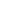 C.F                                                              residente in 	                                                                  (          )Via	n.	   in servizio presso	questa scuola in qualità di	con rapporto di lavoro a Tempo      	 CHIEDEdi poter fruire del congedo biennale retribuito di cui all’art. 42, co 5 del D.lgs 151/2001, come modificato da sentenze della Corte Costituzionale n. 233 dell’ 08/06/2005 e n. 19 del 26/01/2009, in quanto:figlio/a di persona disabileconiugefratello/sorellanuora/generoA tal fine ai sensi dell’art. 46 D.P.R, n. 445 del 28/12/2000 e consapevole delle responsabilità e delle pene stabilite dalla legge per false attestazioni e mendaci dichiarazioni, sotto la sua personale responsabilitàDICHIARAche l’INPS di 	, nella seduta del 	, ha riconosciuto la gravità dell’handicap (ai sensi dell’art. 3 comma 3 della Legge 104/1992), di:Cognome e Nome	Grado di parentela	 Data e Luogo di nascita		Residente a	(Prov.	)Via /P.zza 	 n. 	come risulta da documentazione allegata;di prestare assistenza continuativa ed esclusiva alla persona sopra indicata;che la persona per la quale viene richiesto il congedo non è ricoverata/o a tempo pieno presso istituto specializzato;che il proprio familiare portatore di handicap grave non è impegnato in attività lavorativa;di non essere convivente con il soggetto portatore di handicap all’indirizzo sopraindicato;di essere convivente con il/la proprio/a	nome e cognome	in situazione di disabilità grave;che nessun altro familiare beneficia del congedo per lo stesso soggetto portatore di handicap;che la persona disabile in situazione di gravità ha figli o non convive con alcuno di essi;che gli altri parenti entro il terzo grado di parentela della persona disabile in situazione di gravità non convivono con essa;che il proprio familiare portatore di handicap grave è stato accertato che non / è rivedibile in data	;di aver già usufruito di congedi straordinari retribuiti per lo stesso soggetto:dal	al	per mesi:	gg. :	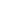 dal	al	per mesi:	gg. :	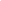 dal	al	per mesi:	gg. :	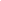 dal	al	per mesi:	gg. :	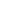 dal	al	per mesi:	gg. :	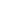 di voler fruire del congedo secondo le seguenti modalità:dal	al	per mesi:	gg. :	 dal	al	per mesi:	gg. :	di impegnarsi a comunicare immediatamente eventuali variazioni relative a quanto comunicato/autocertificato con la presente dichiarazione, consapevole che le amministrazioni possono effettuare i controlli sulla veridicità delle dichiarazioni ai sensi degli art. 71,75 e 76 - T.U. delle disposizioni legislative e regolamentari in materia di documentazione amministrativa, D.P.R.n.445 del 28/12/2000Massa e Cozzile	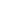 (Firma)